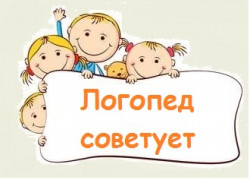            Памятка для родителей и педагогов.Как надо вести себя с ребенком, который начал заикатьсяРекомендации родителям, как надо вести себя с ребенком, который начал заикаться.-Взять себя в руки и не паниковать.-Попытаться разобраться в причинах дефекта.-Ликвидировать их.-Создать дома спокойную обстановку.-Не ссориться при нём и не конфликтовать.-Найти правильную тактику воспитания.-Не расходиться в методах воспитания с другими родственниками.-Повременить с оформлением в детский сад.-Исключить шумные игры и шумные детские (взрослые) компании.-Ограничить просмотр телепередач, особенно вечером.-Уменьшить интеллектуальную нагрузку и физическую (занятия спортом).-Если у ребёнка много игрушек, оставить только любимые, остальные убрать.-Выработать у ребёнка уверенность в себе (хвалить, убеждать: «У тебя всё обязательно получится, молодец!)-Как можно реже ходить в гости.-Не приглашать часто к себе гостей.-Любыми способами отвлекать его от речевого дефекта и не фиксировать внимание на нем.-Не заставлять правильно повторять «не выговаривающиеся» слова. Не передразнивайте его.-Не надо акцентировать внимание на дефекте и в присутствии ребёнка жалеть его.-Свести к минимуму с ним беседы. На некоторое время перейти на общение с помощью жестов и рисунков, а также на шепотную речь и пение. -Постарайтесь удержать от речи ребенка, когда он плачет, особенно рыдает. Всхлипывание приводит к повторению слогов и слов, а после плача малыш ещё долго напряжённо, судорожно вдыхает, поэтому необходимо сначала успокоить, отвлечь, чем-то заинтересовать.-Избегайте ситуаций, которые расстраивают.-Не готовьте малыша к предстоящим событиям. Даже ожидание приятного создает напряжение. Т. е. оберегать от бурных эмоций, даже положительных (празднование дня рождения, посещение театра и т.д.). -Стараться делать всё по режиму, чтобы один день жизни ребёнка мало чем отличался от другого: в одно и тоже время он должен спать, есть, играть и т.д.. -Перед сном желательно читать тихим убаюкивающим голосом хорошо знакомые и любимые сказки. Если ребёнок категорически отказывается спать днём, то ни в коем случае не надо его заставлять. Можно почитать ему книжку, послушать спокойную музыку.-Не надо ругать ребёнка, если он чего-то боится, например, темноты, собаки, бабы Яги. Помогите избавиться от страхов. Можно «превратить» это в сказку. Надо дать понять, что мама рядом и сможет защитить.-Никогда не надо подгонять. Если родители спешат, то они должны накормить и одеть малыша сами.-Старайтесь не предъявлять слишком высокие требования к ребёнку. Будьте терпеливы.-Не заставлять малыша читать стихи при посторонних, если он этого не любит.-Если в семье появился младший ребёнок и старший ревнует, постарайтесь относиться и к старшему, как к маленькому: баюкайте его, кормите с ложки и т. д.-Привлекайте детей к спокойным домашним делам. Приучите к настольным играм.-Успокаивают нервную систему игры с песком и водой.-Полезно петь и танцевать под музыку.-Давать как можно больше ребёнку душевного тепла и ласки.-Повышать общую сопротивляемость его организма для профилактики различных заболеваний.-Следите за своей речью, она должна стать образцом (речь плавная, тихая, спокойная, медленная с правильным произношением звуков) для вашего малыша.-.Распевать гласные звуки  а…, о…, у…, ы…,и…; а-о-у-ы-и. Постепенно включать сонорные и носовые согласные (р, м, н).Общение в семье «переходит в режим пения».-.Переход к привычной речи должен быть постепенным. Речь родителей должна быть спокойной, чёткой, благозвучной, хорошо интонированной, лаконичной (краткой). Использовать сопряжённую речь (ребёнок говорит вместе со взрослыми: «Мы сегодня лепили снежную бабу!»); или отражённую (ребёнок повторяет за мамой: «Какой вкусный обед!»); либо вопросно-ответную речь (ответ должен повторять вопрос: «Ты будешь играть?» - «Я буду играть»).-.Речь с дирижированием на каждый гласный звук для улучшения речевого самоконтроля и замедления темпа. (Игра в волшебника, который говорит медленно, выразительно, красивым сказочным загадочным голосом./ Согласование речи с движением. Т.е.чтение стихов по слогам синхронно с движением рук, ног, пальцев рук, на шаг, с хлопками и т.д.Например, читает и каждый слог отхлопывает ладошками:У-РО-НИ-ЛИ-МИ-ШКУ-НА-ПОЛО-ТОР-ВА-ЛИ-МИ-ШКЕ-ЛА-ПУ…Или шагает на месте, на каждом шаге произнося один слог:НЕТ, -НА-ПРА-СНО-МЫ-РЕ-ШИ-ЛИПРО-КА-ТИТЬ-КО-ТА-В-МА-ШИ-НЕ…Или дирижируя:И-ДЁТ-БЫ-ЧОК,-КА-ЧА-ЕТ-СЯ,ВЗДЫ-ХА-ЕТ-НА-ХО-ДУ…Желательно в игровой ситуации («Артист перед маленькими зрителями»).